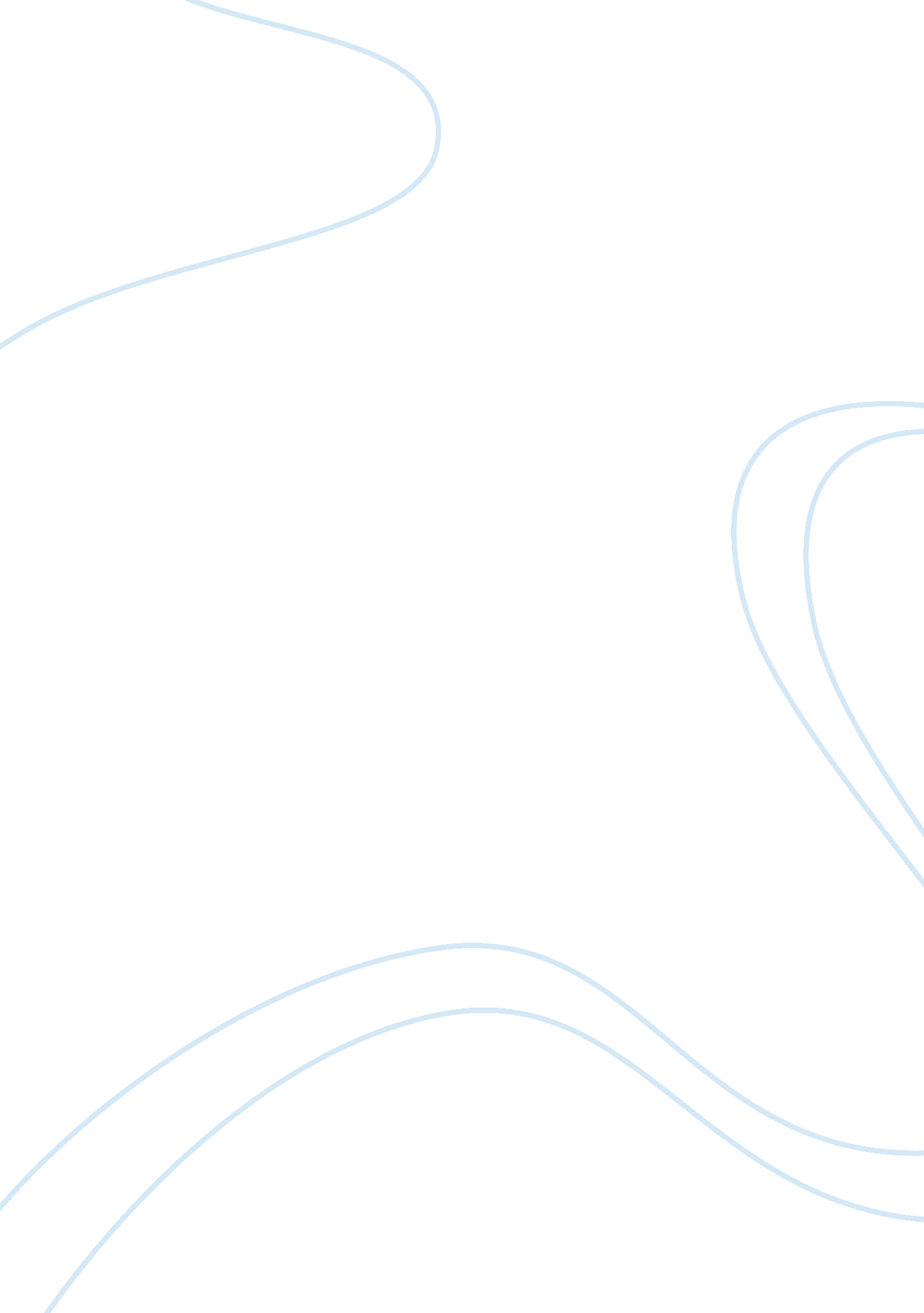 TutoringEducation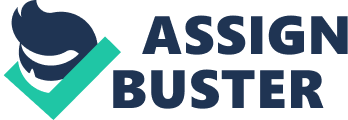 Admission Essay Question I am an enthusiastic learner and I advocate for education as a key element to successful life. I believe that education brings forth many advantages to learners and have general importance to an individual mental, physical and psychological wellbeing. This means that the impact that education has on any one particular individual is so crucial in one’s life. I have been through this education system and therefore am talking from a background of vast experience. It is for this reason I want to teach people in a high-need school that they can achieve a lot despite them being from less fortunate financial backgrounds. I want them to learn to appreciate themselves and not look down on themselves due to their financial circumstances. Having being born and bred within this geographical locality, I believe I understand the educational needs of people from Chicago and therefore I feel that am ready to take up the challenge that there may be. I know that it may be an uphill task delivering as –per the expectations because I know that different students may have different education needs and that I may be required to apply different approaches with different students, but am all prepared for this. My previous job experience as a tutor at the America Reads as a reading and mathematics tutor accorded me enviable expertise in helping learners understand and complete their homework. In addition, my work experience at the Student Opportunities for After-School Resources places me at a better position for the task ahead. Question 2. A) Students may turn mischievous in a classroom setup due to a number of reasons but the group is bound to get bigger due to peer pressure if not taken care of with such immediacy. Apparently my classroom has been hit by a similar aura an I believe the main cause is psychological. Some students have some difficulties in getting some of these concepts in their class work and so they are afraid that they may end up failing in their end-of-year standardized exam. This has caused them some psychological trouble and in some way of a cover up they have become troublesome. They are attempting to distract the whole class so that the rest can as well join their league. B) I have been thinking a lot on the most effective way of dealing with this situation and have come up with two solutions that I believe will work. First, I will talk with each and every of these students in person. I believe that identifying the chief source of their psychological trauma will help me in knowing how to deal with every one of these students. Secondly, I know that they are not turning in their work because apparently they have difficulties in completing their work. Am planning to increase my tutoring sessions to about 7 times in a week. The additional tutor lessons will be aimed at this particular group of students to help them deal with their homework C) The likelihood of high performance is substantial because the rest of the class is doing extremely well and so it is just a matter of dealing with the one third and focusing on final touches with the rest of the class. Question 3. In my university life, I engaged in many communal activities as an active member of a club that took part in many community projects. In my final year, I was selected as the leader of a community health care program fair and I have to admit that this being a big activity I initially felt intimidated. However, I took the challenge and decided that it was the high time I did something significant to the community while still in college. The project aimed at reaching hundreds of people out there and teaching them the importance of good personal hygiene and hygienic practices. As a club, we had to come up with as much information as possible to ensure that we touched the core of the project by delivering all the information that related to health issues and the dangers that unhygienic practices may pose to the lives of the community. I coordinated the members of the group and though this was supposed to be a one day fair, I took several months to prepare and organize the group. The day come and we did marvelous in delivering such an outstanding community service. Taking all the necessary steps and arranging everything in time is a key element that helped me in achieving my goals. This experience applies in this case. Preparing the students in time and scheduling my class activities in advance will be of significant importance in helping me realize my goals with my students. 